Оголошенняпро проведення спрощеної закупівлі 1. Інформація про замовника:1.1. Повне найменування: Відділ культури і туризму Сновської міської ради Корюківського району Чернігівської області.1.2. Код ЄДРПОУ: 411963561.3. Місцезнаходження замовника: вул. Незалежності, буд. 4, м. Сновськ, Корюківський район, Чернігівська область, 15200, Україна.1.4. Посадові особи замовника, уповноважені здійснювати зв'язок з учасниками: Канавченко Олександр Володимирович, бухгалтер – уповноважена особа з питань проведення публічних закупівель.2. Інформація про предмет закупівлі:2.1. Найменування предмета закупівлі та код відповідно до державного класифікатора  продукції та послуг: Канцтовари, а саме: папір офісний А-4. Код за показником четвертої цифри Єдиного закупівельного словника ДК 021:2015 – 30190000-7: Офісне устаткування та приладдя різне.Код товару, визначений згідно з Єдиним закупівельним словником, що найбільше відповідає назві номенклатурної позиції предмета закупівлі – Канцтовари, а саме: папір офісний А4 - 30197630-1 «Папір для друку».2.2. Очікувана вартість предмета закупівлі: 12600,00 грн. з ПДВ.2.3. Найменування, кількість та технічні вимоги до предмета закупівліІнформація про технічні, якісні та кількісні характеристики предмета закупівліЗагальні вимоги:Товар повинен бути новим (таким, що не був у використанні, не виставлявся на виставках тощо), якісним та поставлятися в упаковці, на якій зазначаються: назва товару, логотип фірми-виробника, країна виробництва. Якість товару повинна відповідати умовам державних стандартів, що є чинними на території України для відповідної категорії товару. В складі пропозиції Учасник надає документи які підтверджують якість товару, що пропонується Замовнику.Гарантія виробника на товар повинна бути не менше 12 місяців (на підтвердження даної вимоги учасник в складі пропозиції надає гарантійний лист довільної форми). Учасник несе відповідальність за повноту та достовірність відображення в своїй пропозиції технічної конфігурації та комплектності запропонованого товару. Товар, пошкоджений під час поставки підлягає заміні за рахунок Учасника (на підтвердження даної вимоги учасник в складі пропозиції надає гарантійний лист довільної форми). Транспортні послуги до місця поставки та інші витрати (пакування, навантаження, страхування тощо) повинні здійснюватися за рахунок Учасника (тобто повинні бути  вже враховані в ціні товару, зазначеній у пропозиції) (на підтвердження даної вимоги учасник в складі пропозиції надає гарантійний лист довільної форми).Якщо товар виявиться неякісним або таким, що не відповідає умовам закупівлі, Учасник зобов’язаний замінити цей товар протягом 14 днів з моменту постачання товару. Всі витрати, пов’язані із заміною товару (транспортні витрати, тощо) несе Учасник.2.4. Строк поставки товарів (надання послуг, виконання робіт): з дати укладення договору до 31.10.2022р.2.5.Місце поставки товару: вул. Незалежності, 4, м. Сновськ, Корюківський район, Чернігівська область.3. Кваліфікаційні вимоги до учасників:Учасник повинен надати в складі своєї пропозиції вказані нижче документи  та інформацію на українській мові у вигляді прикріпних файлів скан-копій підписаних або засвідчених уповноваженою особою учасника: - копію витягу або виписки з Єдиного державного реєстру юридичних осіб та фізичних осіб-підприємців;- копію свідоцтва про реєстрацію платника ПДВ та/або витягу з реєстру платників ПДВ (якщо учасник є платником ПДВ) або свідоцтва платника єдиного податку та/або витягу з реєстру платника єдиного податку (якщо учасник є платником єдиного податку);- копію документа, що підтверджує повноваження щодо підпису договору та документів пропозиції учасника;- цінову пропозицію згідно Додатку № 1 до оголошення.- довідку у довільній формі з вмістом інформації компанії-Учасника із зазначенням реквізитів учасника: назви, коду ЄДРПОУ, місцезнаходження, поштової адреси, електронної адреси, відомостей про контактну особу (прізвище, ім`я, по-батькові, посада, контактний телефон) - лист-згода з проектом договору (Додаток 2).Відповідальність за помилки друку у документах, надісланих до Замовника та підписаних відповідним чином, несе Учасник.Замовник відхиляє пропозицію в разі, якщо:1) пропозиція учасника не відповідає умовам, визначеним в оголошенні про проведення спрощеної закупівлі, та вимогам до предмета закупівлі;2) учасник, який визначений переможцем, відмовився укласти договір про закупівлю;3)учасник протягом одного року до дати оприлюднення оголошення про проведення спрощеної закупівлі відмовився від підписання договору про закупівлю більше двох разів із замовником.4. Умови оплати: оплата здійснюється після поставки товару протягом 10 робочих днів згідно документів, що підтверджують факт поставки (видаткової накладної) в розмірі повної вартості Товару шляхом безготівкового переказу на поточний рахунок Постачальника. У разі затримки бюджетного фінансування, розрахунок за поставлений товар здійснюється протягом 10 робочих днів з дати отримання Замовником бюджетного призначення на свій реєстраційний рахунок.5. Крок аукціону: 0,5 % очікуваної вартості товару.6. Перелік критеріїв та методика оцінки пропозицій із зазначенням питомої ваги критеріїв: ціна 100%.7. Забезпечення пропозицій учасника: не вимагається8. Забезпечення виконання договору: не вимагаєтьсяДодаток № 1до оголошенняЦінова пропозиція_____________________________________________________________________________________(назва підприємства/фізичної особи), надає свою пропозицію щодо участі у спрощеній закупівлі _____________________________________________________________________________________(назва предмету закупівлі)	Уповноважена особа з організації	та проведення процедур закупівель   __________________     ________________________(підпис)	Учасник визначає ціну на товар, послуги, роботи, які він пропонує надати за Договором, з урахуванням податків і зборів, що сплачуються або мають бути сплачені, визначених законодавством.Додаток №2 до оголошенняПроект договору про закупівлюДОГОВІРкупівлі-продажу товарів №____________________________________________________________________________________________(надалі іменується "Продавець"), що є суб’єктом мікропідприємства, малого, середнього, великого підприємства, або не є суб’єктом господарювання в особі____________________________________________________________________________________________, що діє на підставі __________________________________, з однієї сторони, та Відділ культури і туризму Сновської міської ради Корюківського району Чернігівської області (надалі іменується "Покупець") в особі начальника Добненко Наталії Михайлівни, що діє на підставі Положення, з другої сторони, (в подальшому іменуються "Сторони") уклали цей Договір купівлі–продажу товарів про наступне:1. ПРЕДМЕТ ДОГОВОРУ1.1. На умовах даного Договору Продавець зобов'язується передати у власність Покупцю Канцтовари, а саме: папір офісний А4 (далі – Товар), зазначенний в асортименті, кількості та ціні, визначених у специфікації, Додаток № 1, до цього Договору і є невід’ємною частиною даного Договору, а Покупець зобов'язується прийняти та оплатити.1.2. Код класифікатора предмета закупівлі за єдиним закупівельним словником 021:2015: 30190000-7 «Офісне устаткування та приладдя різне»1.3. У вартість Товару включені витрати, пов’язані із його доставкою за адресою Замовника, а також завантажувально-розвантажувальні, логістичні та інші необхідні роботи і послуги, що є необхідними і пов’язані із постачанням Товару.1.4. Згідно Закону України «Про публічні закупівлі» процедура закупівлі: Спрощена закупівля.1.5. Кількість товарів або обсяг виконання робіт чи надання послуг складає: 60 пачок.2. ОБОВ'ЯЗКИ СТОРІН2.1. Продавець зобов'язаний:- передати Покупцю товар з дня набрання чинності Договору з _______ 2022 р. до _______ 2022 р.;- забезпечити Покупця інструкцією з експлуатації (використання) товару та надати Покупцеві сертифікат якості на товар.- Продавець надає гарантію якості товару протягом _______ днів з моменту його передачі Покупцеві2.2. Покупець зобов'язаний:- прийняти товар і розрахуватися за нього протягом 10 робочих днів з дня фактичного надходження бюджетних призначень на рахунки Замовника шляхом перерахування грошових коштів на р/рахунок Продавця, але не пізніше 30 календарних днів.3. ЦІНА ДОГОВОРУ ТА ПОРЯДОК РОЗРАХУНКІВ3.1. Оплата товару здійснюється Покупцем на суму ___________________________________________грн. та у визначений п. 2.2 цього Договору строк шляхом перерахунку грошових коштів на р/рахунок Продавця.3.2. Джерело фінансування: бюджет територіальної громади4. ВІДПОВІДАЛЬНІСТЬ СТОРІН4.1. У випадку порушення Договору, винна Сторона несе відповідальність, визначену цим Договором та (або) чинним законодавством України.4.1.1. Порушенням Договору є його невиконання, неналежне виконання, виконання з порушенням умов.4.1.2. Сторона не несе відповідальності за порушення Договору, якщо воно сталося не з її вини (умислу чи необережності).4.1.3. Сторона вважається невинуватою і не несе відповідальності за порушення Договору, якщо вона доведе, що вжила всіх залежних від неї заходів щодо належного виконання цього Договору.4.2. Продавець несе відповідальність за якість товару. Товар повинен бути новим, не бувшим у використанні. Якщо якість товару не відповідатиме стандартам та технічним умовам виробника (умовам договору, вимогам чинного законодавства тощо), Продавець зобов'язаний за вимогою Покупця замінити, а також ліквідувати дефекти своїми силами та за свій рахунок в 5-денний строк з моменту отримання відповідного повідомлення Покупця.4.3. За затримання передачі товару Продавець зобов'язаний за вимогою Покупця сплатити останньому пеню у розмірі 0,1%  від суми Договору за кожний день прострочення передачі.4.4. За затримку приймання товару Покупець зобов'язаний за вимогою Продавця виплатити останньому штрафні санкції у розмірі 0,1 % від суми Договору за кожний день прострочення.4.5. Сплата Стороною визначених цим Договором та (або) чинним законодавством України штрафних санкцій (неустойки, штрафу, пені) не звільняє її обов'язку виконати цей Договір в натурі, якщо інше прямо не передбачено чинним законодавством України.5. ДІЯ ДОГОВОРУ5.1. Згідно ст. 631 ЦКУ строком договору є час, протягом якого сторони можуть здійснити свої права і виконати свої обов’язки відповідно до договору. Договір набирає чинності з моменту його укладення. Сторони можуть встановити, що умови договору застосовуються до відносин між ними, які виникли до його укладення. Закінчення строку договору не звільняє сторони від відповідальності за його порушення, яке мало місце під час дії договору.5.2. Даний Договору набирає чинності з _______2022 року і діє до 31.12.2022 року, до повного виконання сторонами своїх обов’язків.5.3. Зміни у цей Договір можуть бути внесені тільки за домовленістю Сторін, яка оформлюється додатковою угодою до цього Договору та набирає чинності з моменту її підписання.5.4. Цей Договір може бути розірваний тільки за домовленістю Сторін, яка оформлюється додатковою угодою до цього Договору та набирає чинності з моменту її підписання.6. ПРИКІНЦЕВІ ПОЛОЖЕННЯ6.1. Усі правовідносини, що виникають з цього Договору або пов'язані із ним, у тому числі пов'язані із дійсністю, укладенням, виконанням, зміною та припиненням цього Договору, тлумаченням його умов, визначенням наслідків недійсності або порушення Договору, регулюються цим Договором та відповідними нормами чинного законодавства України.6.2. На момент укладення цього Договору Продавець ________ платником податку на прибуток підприємств на загальних умовах.Покупець є неприбутковою установою. 6.3. Після підписання цього Договору всі попередні договори, протоколи про наміри та будь-які інші усні або письмові домовленості Сторін з питань, що так чи інакше стосуються цього Договору, втрачають юридичну силу, але можуть враховуватися при тлумаченні умов цього Договору.6.4. Сторони несуть повну відповідальність за правильність вказаних ними у цьому Договорів реквізитів та зобов'язуються своєчасно у письмовій формі повідомляти іншу Сторону про їх зміну, а у разі неповідомлення несуть ризик настання пов'язаних із ним несприятливих наслідків.6.5. Додаткові угоди та додатки до цього Договору є його невід'ємною частиною і мають юридичну силу у разі, якщо вони викладені у письмовій формі, підписані Сторонами та скріплені їх печатками (у разі наявності).6.6. Всі виправлення за текстом цього Договору мають юридичну силу та можуть враховуватися виключно за умови, що вони у кожному окремому випадку датовані, засвідчені підписами Сторін та скріплені їх печатками. 6.7. Цей Договір складений при повному розумінні Сторонами його умов та термінології українською мовою у двох автентичних примірниках, які мають однакову юридичну силу, – по одному для кожної із Сторін. 6.8. Вітчизняні та іноземні Продавці всіх форм власності та організаційно-правових форм беруть участь у процедурі закупівлі на рівних умовах, крім випадків, передбачених Законом України «Про санкції» та Указом Президента від 19.03.2019 №82/2019 «Про рішення Ради національної безпеки і оборони України від 19.03.2019 року «Про застосування персональних спеціальних економічних та інших обмежувальних заходів (санкцій)».6.9. Постачальник не заперечує, що надані ним відомості будуть включені до бази персональних даних відповідно до ст. 8 Закону України «Про захист персональних даних».Місцезнаходження і реквізити сторінПІДПИСИ СТОРІНДодаток № 1до договору №____ від «___»____________2022 р.С П Е Ц І Ф І К А Ц І ЯНайменуванняОд. вим.Кіл-тьТехнічні вимогиКанцтовари, а саме: Папір офісний А-4пачка60Папір некрейдований в аркушах;клас - С (або В);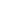 формат - А4;щільність, г/м2 - 80;колір - білий;кількість аркушів в упаковці - 500;білизна - CIE - 150 (+/- 4).Найменування предмету закупівлі; стандартОд. виміруКіль-кістьЦіна за один., грн. безПДВЦіна за один., грн. зПДВСума, грн., без ПДВСума, грн., з ПДВ1Канцтовари, а саме:Папір офісний А-4пачка60м. Сновськ"___" ________________ 2022 р.ПРОДАВЕЦЬ______________________________________________________________________________________Код ЄДРПОУ_______________________________Банк_______________________________________р/р_UA________________________________________________________________________________адреса____________________________________________________________________________________________________________________________тел.________________________________________ПокупецьВідділ культури і туризму Сновської міської ради Корюківського району Чернігівської області________Код ЄДРПОУ  41196356_________________________Банк Держказначейська служба України м. Київ_____р/р_UA________________________________________р/р_UA________________________________________р/р_UA________________________________________р/р_UA________________________________________15200, Чернігівська обл., м. Сновськ,_______________вул. Незалежності, 4, тел.  2-14-97_________________За пРОДАВЦЯКерівник ___________/____________________/М. П.За ПокупцяКерівник ___________________/Добненко Н.М./м. п.№з/пНайменуванняОдиниця вимірукількістьЦінаБез ПДВСума без ПДВ1.Канцтовари, а саме: Папір офісний А-4Пачка.60Без ПДВПДВРазом з ПДВПОСТАЧАЛЬНИКПОКУПЕЦЬВідділ культури і туризму Сновської міської ради Корюківського району Чернігівської області____________________М.П.Начальник відділу ___________ Н.М. ДобненкоМП